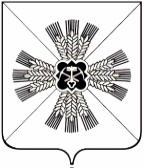 КЕМЕРОВСКАЯ ОБЛАСТЬПРОМЫШЛЕННОВСКИЙ МУНИЦИПАЛЬНЫЙ РАЙОНАДМИНИСТРАЦИЯПУШКИНСКОГО  СЕЛЬСКОГО ПОСЕЛЕНИЯПОСТАНОВЛЕНИЕот «29»  августа 2018 г. № 60-пс. КраснинскоеОб утверждении перечня актов, содержащих обязательные требования, соблюдение которых оценивается при проведении мероприятий при осуществлении муниципального лесного контроля          В соответствии с пунктом 1 части 2 статьи 8.2. Федерального закона от 26.12.2008 №294-ФЗ «О защите юридических лиц и индивидуальных предпринимателей при осуществлении государственного контроля (надзора) и муниципального контроля»:          1. Утвердить перечень актов, содержащих обязательные требования, соблюдение которых оценивается при проведении мероприятий при осуществлении муниципального лесного контроля.  2. Обнародовать настоящее постановление на информационном стенде администрации Пушкинского сельского поселения и разместить в информационно-телекоммуникационной сети «Интернет».  3. Контроль за исполнением настоящего постановления оставляю за собой.  4. Постановление вступает в силу со дня подписания.Исп. Е.Н. НебТел.68375ПЕРЕЧЕНЬАКТОВ, СОДЕРЖАЩИХ ОБЯЗАТЕЛЬНЫЕ ТРЕБОВАНИЯ, СОБЛЮДЕНИЕ КОТОРЫХ ОЦЕНИВАЕТСЯ ПРИ ПРОВЕДЕНИИ МЕРОПРИЯТИЙ ПРИ ОСУЩЕСТВЛЕНИИ МУНИЦИПАЛЬНОГО  ЛЕСНОГО КОНРОЛЯФедеральные законыУказы Президента Российской Федерации, постановления и распоряжении Правительства Российской ФедерацииМуниципальные нормативные правовые акты                             ГлаваПушкинского  сельского поселения                         Г.А. Багрыч                             УТВЕРЖДЕНпостановлением администрации Пушкинского сельского поселенияот 29.08.2018 № 60N п/пНаименование и реквизиты актаКраткое описание круга лиц и (или) перечня объектов, в отношении которых устанавливаются обязательные требованияУказание на структурные единицы акта, соблюдение которых оценивается при проведении мероприятий по контролю1«Земельный кодекс Российской Федерации» от 25.10.2001 № 136-ФЗЮридические лица, индивидуальные предприниматели физические лицаСтатья 192«Лесной кодекс Российской Федерации» от 04.12.2006 № 20-ФЗЮридические лица, индивидуальные предприниматели физические лицаСтатья 983Федеральный закон от 06.10.2003 № 131-ФЗ «Об общих принципах организации местного самоуправления в Российской Федерации»Юридические лица, индивидуальные предприниматели физические лицаСтатья 3, 144Федеральный закон «О защите прав юридических лиц и индивидуальных предпринимателей при проведении государственного контроля (надзора) и муниципального контроля» от 26.12.2008 № 294Юридические лица, индивидуальные предприниматели физические лицаПункт 4 статьи 2, статья 9, статья 10, статья 11, статья 12, статья 135Федеральный закон «О порядке рассмотрения обращений граждан Российской Федерации» от 02.05.2006 № 59-ФЗЮридические лица, индивидуальные предприниматели физические лицаСтатья 9, статья 10, статья 12N п/пНаименование документа (обозначение)Краткое описание круга лиц и (или) перечня объектов, в отношении которых устанавливаются обязательные требованияУказание на структурные единицы акта, соблюдение которых оценивается при проведении мероприятий по контролю1Постановление Правительства Российской Федерации от 30.06.2010 N 489 «Об утверждении Правил подготовки органами государственного контроля (надзора) и органами муниципального контроля ежегодных планов проведения плановых проверок юридических лиц и индивидуальных предпринимателей»Юридические лица, индивидуальные предприниматели Регламентирует порядок подготовки ежегодных планов проведения плановых проверок юридических лиц и индивидуальных предпринимателей2Приказ Минэкономразвития России «О реализации положений Федерального закона «О защите прав юридических лиц и индивидуальных предпринимателей при осуществлении государственного контроля (надзора) и муниципального контроля» от 30.04.2009 № 141Юридические лица, индивидуальные предприниматели физические лицаПриказ полностьюN п/пНаименование документа (обозначение)Сведения об утвержденииКраткое описание круга лиц и (или) перечня объектов, в отношении которых устанавливаются обязательные требованияУказание на структурные единицы акта, соблюдение которых оценивается при проведении мероприятий по контролю1Административный регламент проведения проверок при осуществлении муниципального лесного контроляпостановление администрации Пушкинского  сельского поселения от 24.12.2012 № 38Юридические лица, индивидуальные предприниматели, физические лица